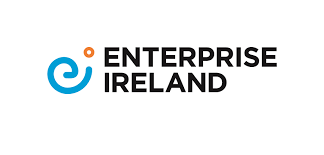 Application for support of Horizon Europe large scale initiativesAimThe aim of this support is to support the preparation of targeted, large scale activities in Horizon Europe, led by an academic institution, centre or principal investigator. EligibilityApplications can be made by a researcher in conjunction with their higher education or publicly funded institution. Grants will be up to a maximum of €100,000. Applications for amounts of up to €25K, €50K and €75K are also welcomed. Application procedureAll applications should be submitted to Enterprise Ireland on the attached application form. Completed applications should be emailed directly to: HorizonApplications@enterprise-ireland.com  EvaluationA committee comprising of, typically, Enterprise Ireland personnel, the National Delegate and/or National Contact Point(s) will evaluate the proposals for support. The proposals recommended for support will be presented to the Industrial Research and Commercialisation Committee (IRCC) for approval. Proposals will be evaluated under the following criteria:Track record of the applicant in winning international funding;Appropriateness and mix of the proposed partners and benefit to Ireland;Quality of plan;Actual costs that are necessary to develop the proposal(s).Monitoring  will contact you with regard to obtaining a final report describing the outcome of the work and status of the projects, as well as detailed financial information and receipts associated with expenditure. Please note that Enterprise Ireland will not be responsible for any misunderstandings by applicants or their representatives, as to what are eligible costs. Please note that the application must be endorsed by your institution. NOTEBackgroundCertain calls within the latest Horizon Europe Work Programmes for 2021 to 2027 offer opportunities for Ireland’s researchers of larger scale than normal. These calls typically require mobilisation of multiple actors in Ireland as part of international consortia. It is proposed to provide large scale coordination supports of up to €100,000 i.e. a budget of €500,000 to facilitate the more extensive preparatory work leading to proposals targeted to these calls.They include Horizon Europe topics with potential to achieve funding of greater than €10 million for Irish partners and European Institute of Innovation and Technology (EIT) topics with less funding potential but substantial reputational value. It also includes the possibility to target an area of Horizon Europe from several angles, e.g. several related call topics and a cofund in that area.The coordination supports will include eligible costs related solely to the preparation of the application to the European Commission. The maximum grant for academic coordinators under this support is €100,000 (inclusive of VAT) which will be included in an additional Line Delegation with approval by the Division Manager. Evaluation of proposalsInternal assessments will be carried out by the relevant National Delegates and National Contact Points. Following compilation of outcomes and recommendations all applications will be reviewed by an independent External Assessor. The evaluation will include consideration of the following criteria:Knowledge and understanding of the call topicThe proposer must display a deep knowledge of the call topic and how this activity could fit into the national research agenda. Background of the applicantProposal should be led by a credible applicant with a successful track record in Horizon Europe who can deliver on the call objectives. Progress already made in related activity and the quality of this progressProposal should indicate any activity already in progressAppropriateness and mix of the proposed partnersThe partners sought should each contribute in a meaningful way to the proposed activity. There should be a clear plan on how to obtain industry commitmentJustification of costsCosts associated with the proposed activity should be clearly justified. Plans for future activity, whether the application is successful or notIt is recognised that success is not guaranteed for this proposal as it is expected to be highly competitive and there may be only be one winning application in a given call topic. Therefore, it is expected that the Irish application will address this issue and plan accordingly.  For EIT specifically: planning for EIT involvementProposal should have a clear action plan of how to become part of the EITFor EIT specifically: breadth of the proposed co-location centreThe proposed co-location centre should bring together the best possible partners in Ireland. There should be a good balance between research, innovation and education partners. Benefit of the proposed projects to the Irish economyParticipation in the EIT will allow access to the proposed budget of €2.8B which is allocated to the EIT in Horizon Europe. It will also bring together critical mass in Ireland to access larger funding programmes in Europe. 3. FundingFunding to any application will not exceed €100,000 (inclusive of VAT).Eligible costs related solely to the preparation of the application to the European Commission will include:strategy development and planning,employment of a researcher for short-term analysis,coordinator (or internal approved staff) least-cost travel expenses and institutional subsistence rates,costs of hosting meetings,professional services in the preparation of an application,Replacement teaching expenses may be eligible where a sufficiently strong case is made.4.	Outcomes & MetricsThe most successful outcome would be a Horizon Europe project of scale (€10 million +) or an Irish EIT co-location centre. Metrics: Submission of application; Score achieved in European Commission evaluation: Above Threshold.Note that if a co-location centre is not part of the successful KIC, then it is expected that it would try to affiliate/associate to the successful KIC. One possibility would be the Regional Innovation Centre (RIC) model used by other KICs to bring on additional partners. It is expected that each co-location centre would continue to work together on other Horizon Europe calls and initiatives, ideally with the other partners from the KIC in which they were involved. If you have any doubts about eligible costs, please contact HorizonSupport@enterprise-ireland.comApplicant detailsApplicant name:Title (including tenure):Research centre/group:Institution:Address:Telephone:E-mail:Contact person in your research office:Proposed Irish Partner(s) Outline the  based partners who will be/have been approached to participate in this activityProposed European Partner(s) Outline the  based partners who will be/have been approached to participate in this activityProject outlinePlease describe how you will target large scale activitiesFurther informationBackground of the applicantProposal should be led by a credible applicant and institution who can deliver on large scale initiatives. Progress already made in Horizon Europe activity and the quality of this progressProposal should indicate any Horizon Europe activity already in progress (this is not a prerequisite to successful application)Planning for large scale  activitiesProposal should have a clear action plan of how it will target large scale activitiesBreadth of the large scale activitiesThe proposal should bring together the best of possible partners in Ireland and at a European levelAppropriateness and mix of the proposed partnersThe partners sought should each contribute in a meaningful way and there should be a clear plan on how to obtain industry commitmentJustification of costsCosts associated with the proposed EIT activity should be clearly justified. Benefit of the proposed projects to the Irish economyThe proposal should outline any benefits to the Irish economy. Unique selling pointOutline why you think you are in a position to lead and win a large scale activity. Costs Involved in developing the large scale proposal:Costs Involved in developing the large scale proposal:Costs Involved in developing the large scale proposal:Costs Involved in developing the large scale proposal:Staff, travel, consultancy, otherStaff, travel, consultancy, otherStaff, travel, consultancy, otherStaff, travel, consultancy, otherDetails (name, location etc.)JustificationCost (€)FundingRequest (€)Total Cost / Funding RequestedTotal Cost / Funding RequestedSignature of applicant:Signature of applicant:Signature of applicant:Signature of applicant:Name of approved college officer:Name of approved college officer:Name of approved college officer:Name of approved college officer:Signature of approved college officer:Signature of approved college officer:Signature of approved college officer:Signature of approved college officer:Important note: In order to prevent unnecessary delays, please ensure the application form is fully complete as incomplete forms will be returned.Important note: In order to prevent unnecessary delays, please ensure the application form is fully complete as incomplete forms will be returned.Important note: In order to prevent unnecessary delays, please ensure the application form is fully complete as incomplete forms will be returned.Important note: In order to prevent unnecessary delays, please ensure the application form is fully complete as incomplete forms will be returned.